УТВЕРЖДАЮДиректор КАУ АГДНТ 6  февраля 2019 г.Положениео краевом конкурсе агитационно-художественных бригад «Мы – молодые хозяева земли», посвящённого65-летию освоения целинных и залежных земельКраевое автономное учреждение «Алтайский государственный Дом народного творчества» Министерства культуры Алтайского края в рамках реализации краевого проекта «Земля целинная» в апреле – мае 2019 года проводит краевой конкурс агитационно-художественных бригад                     «Мы – молодые хозяева земли», посвящённый 65-летию освоения целинных и залежных земель. Конкурс проводится с целью повышения качества культурного обслуживания тружеников сельскохозяйственных предприятий, активизации работы культурно-досуговых учреждений по организации и проведению праздничных мероприятий: юбилеев предприятий, целинных поселков, чествований первоцелинников, передовиков сельского хозяйства, династий тружеников села. Порядок и условия проведения конкурсаКонкурс проводится по территориальным зонам:          12 апреля – Топчихинский район;24 апреля -   Троицкий район;17 мая – Табунский район.К участию в конкурсе агитационно-художественных бригад «Мы –  молодые хозяева земли» приглашаются агитбригады (творческие коллективы) межпоселенческого (районного), городского Дома культуры; при отсутствии межпоселенческого учреждения культуры район может быть представлен сборной  агитбригадой, состоящей  из  работников учреждений культуры и активных участников художественной самодеятельности. Количество участников агитбригады – не более                         7 человек (группа технического обеспечения в число участников не входит). 	 Агитбригада представляет программу продолжительностью не более 20 минут, ярко и образно раскрывающую тему конкурса. В выступлении необходимо отобразить историческое развитие Алтая как ведущей житницы страны, на примере преемственности поколений рассказать о трудовых буднях работников сельского хозяйства, привлечь внимание к перспективам жизни и работы в сельской местности, к повышению престижности аграрных профессий. Желательно представить различные виды творчества — разговорный жанр, песни, частушки, стихи, интермедии, сценки, танцевальные композиции. Обязательное условие – использование в программе средств наглядной агитации: плакатов, растяжек, декораций, а также предметов атрибутики, музыкального сопровождения.Критерии оценки выступленияактуальность, содержательность программы;нестандартность мышления, остроумие;динамичность действия;зрелищность,  разнообразие используемых средств выразительности;музыкальное и световое оформление; костюмы участников.Конкурс оценивается по 7-балльной шкале. В случае набора участниками одинакового количества баллов организаторы оставляют за собой право ввести в программу выступления дополнительный конкурс.НаграждениеАгитбригады (творческие коллективы), получившие максимальное количество баллов, становятся участниками межрегионального фестиваля агитационно-художественных бригад «Целина продолжается в нас», посвящённого 65-летию освоения целинных и залежных земель, который пройдёт с 16 по 19 июня 2019 года в Романовском районе. Участники  конкурса награждаются специальными дипломами: «За яркую и содержательную наглядную агитацию»; «За яркое сценическое воплощение темы конкурса»;«За оригинальный сценарный ход»;«За интересные режиссёрские находки»;«За зрелищность выступления». Творческие коллективы, участники краевого конкурса будут награждены благодарственными письмами.Результаты участия в конкурсе будут учтены при подведении итогов реализации проекта «Земля целинная».Командировочные расходы (проезд, питание участников) за счет направляющей стороны.Заявки (Приложение № 1) принимаются по электронной почте: mancntd@meil.ruСправки по тел. 8 (385 2) 63-48-18Артеменко Вера ВладимировнаСысоев Евгений Викторович                                                                                                       Приложение №1 Заявкана участие в краевом конкурсе агитационно-художественных бригад «Мы – молодые хозяева земли», посвящённом65-летию освоения целинных и залежных земель1.Территория______________________________________________________2.Полное наименование учреждения  культуры (по Уставу)______________  __________________________________________________________________________________________________________________________________3.Название программы (выступления)_________________________________ _________________________________________________________________4.Ф.И.О. руководителя учреждения, контактные данные_________________________________________________________________________________5. Ф.И.О., должность руководителя (режиссера) программы, контактные данные___________________________________________________________________________________________________________________________6.Ф.И.О. автора сценария программы, контактные данные_________________________________________________________________________________7.Техническое обеспечение, необходимое для показа программы___________________________________________________________________________________________________________________________________________8.Подпись руководителя учреждения__________________________________________________________________________________________________   Е.В. Карпова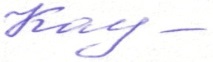 